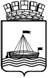 АДМИНИСТРАЦИЯ ГОРОДА ТЮМЕНИДЕПАРТАМЕНТ ПО СПОРТУ И МОЛОДЕЖНОЙ ПОЛИТИКЕ ПРИКАЗ В соответствии с Федеральным законом от 04 декабря 2007 г. № 329-ФЗ «О физической культуре и спорте в Российской Федерации», на основании ходатайств и требований ЕВСК, в целях пропаганды физической культуры среди населения, в соответствии с муниципальной программой «Развитие физической культуры и спорта в городе Тюмени на 2015-2020», утвержденной распоряжением Администрации города Тюмени от 05.11.2014г. № 822-рк,  ПРИКАЗЫВАЮ:Присвоить 2 спортивный разряд по лыжным гонкам:Болдыреву Михаилу (МАУ ДО СДЮСШОР №2 города Тюмени);Буторину Григорию (МАУ ДО СДЮСШОР №2 города Тюмени);Шайхисламову Владимиру (МАУ ДО СДЮСШОР №2 города Тюмени);Грибоедову Семену (МАУ ДО СДЮСШОР №2 города Тюмени);Новиковой Ульяне (МАУ ДО СДЮСШОР №2 города Тюмени);Копотиловой Елизавете (МАУ ДО СДЮСШОР №2 города Тюмени);Лушниковой Елизавете (МАУ ДО СДЮСШОР №2 города Тюмени);Иониной Ксении (МАУ ДО СДЮСШОР №2 города Тюмени);Новиковой Екатерине (МАУ ДО СДЮСШОР №2 города Тюмени);Грачеву Дарию (МАУ ДО СДЮСШОР №2 города Тюмени);Пуртовой Анне (МАУ ДО СДЮСШОР №2 города Тюмени);Ильянковой Анастасии (МАУ ДО СДЮСШОР №2 города Тюмени);Мужурьян Алисе (МАУ ДО СДЮСШОР №2 города Тюмени);Пасечниковой Ксении (МАУ ДО СДЮСШОР №2 города Тюмени);Хавронину Артему (МАУ ДО СДЮСШОР №2 города Тюмени);Крылову Владимиру (МАУ ДО СДЮСШОР №2 города Тюмени);Демьянову Егору (МАУ ДО СДЮСШОР №2 города Тюмени);Зайцеву Макару (МАУ ДО СДЮСШОР №2 города Тюмени);Панпушккинк Алексею (МАУ ДО СДЮСШОР №2 города Тюмени);Вараксину Вячеславу (МАУ ДО СДЮСШОР №2 города Тюмени);Коневу Артему (МАУ ДО СДЮСШОР №2 города Тюмени);Грибанову Игорю (МАУ ДО СДЮСШОР №2 города Тюмени);Шастову Егору (МАУ ДО СДЮСШОР №2 города Тюмени);Таратуниной Виктории (МАУ ДО СДЮСШОР №2 города Тюмени);Стеблину Илье (МАУ ДО СДЮСШОР №2 города Тюмени);Боровинской Ольге (МАУ ДО СДЮСШОР №2 города Тюмени);Созонову Игорю (МАУ ДО СДЮСШОР №2 города Тюмени);Добрынину Данилу (МАУ ДО СДЮСШОР №2 города Тюмени);Грачевой Ангелине (МАУ ДО СДЮСШОР №2 города Тюмени);Полянской Валерии (МАУ ДО СДЮСШОР №2 города Тюмени);Чарыкову Дмитрию (МАУ ДО СДЮСШОР №2 города Тюмени);Моисееву Семену (МАУ ДО СДЮСШОР №2 города Тюмени);Абрамову Артему (МАУ ДО СДЮСШОР №2 города Тюмени);Булашеву Павлу (МАУ ДО СДЮСШОР №2 города Тюмени);Богословских Анатолию (МАУ ДО СДЮСШОР №2 города Тюмени);Акушевич Светлане (МАУ ДО СДЮСШОР №2 города Тюмени);Неустроеву Артему (МАУ ДО СДЮСШОР №2 города Тюмени);Жариковой Веронике (МАУ ДО СДЮСШОР №2 города Тюмени);Немченко Данилу (МАУ ДО СДЮСШОР №2 города Тюмени).Присвоить 2 спортивный разряд по спортивному ориентированию:Титову Данилу (МАУ ДО СДЮСШОР №2 города Тюмени);Вяткину Евгению (МАУ ДО СДЮСШОР №2 города Тюмени);Рязановой Александре (МАУ ДО СДЮСШОР №2 города Тюмени);Подойникову Егору (МАУ ДО СДЮСШОР №2 города Тюмени);Козик Антону (МАУ ДО СДЮСШОР №2 города Тюмени);Токмакову Егору (МАУ ДО СДЮСШОР №2 города Тюмени);Чагину Федору (МАУ ДО СДЮСШОР №2 города Тюмени);Хохрину Игорю (РОО «Федерация спорта лиц с поражением ОДА Тюменской области»);Трушину Павлу (Центральная ООО ВОИ);Балалину Даниле (Центральная ООО ВОИ);Хакимзянову  Рейхану (Центральная ООО ВОИ);Крук Марии (Центральная ООО ВОИ).Присвоить 2 спортивный разряд по спорту лиц с поражением ОДА в дисциплине «бочча»:Васильчук Никите (МАУ ДО СДЮСШОР №3 города Тюмени).Присвоить 2 спортивный разряд по шахматам:Ульянову Александру (МАУ ДО СДЮСШОР №3 города Тюмени);Секисову Никите (МАУ ДО СДЮСШОР №3 города Тюмени);Русанову Антону (МАУ ДО СДЮСШОР №3 города Тюмени);Гусевой Евгении (МАУ «Городской шахматный клуб»);Дедкову Ивану (МАУ «Городской шахматный клуб»);Землянскому Ивану (МАУ «Городской шахматный клуб»);Ковальчук Татьяне (МАУ «Городской шахматный клуб»);Кондрашовой Валерии (МАУ «Городской шахматный клуб»);Латыповой Фариде (МАУ «Городской шахматный клуб»);Манучарян Джемме (МАУ «Городской шахматный клуб»);Плотникову Даниилу (МАУ «Городской шахматный клуб»);Таскулину Ахмеду (МАУ «Городской шахматный клуб»).Присвоить 2 спортивный разряд по плаванию:Кирюшиной Софии (МАУ ДО СДЮСШОР №1 города Тюмени);Дьяченко Данилу (МАУ ДО СДЮСШОР №1 города Тюмени);Вранеско Яне (МАУ ДО СДЮСШОР №1 города Тюмени).Присвоить 2 спортивный разряд по спорту глухих в дисциплине «легкая атлетика»:Старикову Евгению (МАУ ДО СДЮСШОР №3 города Тюмени);Смелик Василию (МАУ ДО СДЮСШОР №3 города Тюмени);Скурихиной Анжеле (МАУ ДО СДЮСШОР №3 города Тюмени);Ладыко Ангелине (МАУ ДО СДЮСШОР №3 города Тюмени);Брехову Дмитрию (МАУ ДО СДЮСШОР №3 города Тюмени).Присвоить 2 спортивный разряд по рыболовному спорту:Сенчковскому Сергею (РОО «Федерация рыболовного спорта Тюменской области»).Присвоить 2 спортивный разряд по баскетболу:Аладьевой Полине (МАУ ДО СДЮСШОР №3 города Тюмени);Багрецовой Алене (МАУ ДО СДЮСШОР №3 города Тюмени);Балабановой Екатерине (МАУ ДО СДЮСШОР №3 города Тюмени);Зверевой Жанне (МАУ ДО СДЮСШОР №3 города Тюмени);Лобановой Татьяне (МАУ ДО СДЮСШОР №3 города Тюмени);Нестеровой Елизавете (МАУ ДО СДЮСШОР №3 города Тюмени);Подкорытовой Дарье (МАУ ДО СДЮСШОР №3 города Тюмени);Поляковой Алене (МАУ ДО СДЮСШОР №3 города Тюмени);Плахиной Софье (МАУ ДО СДЮСШОР №3 города Тюмени);Пучковой Екатерине (МАУ ДО СДЮСШОР №3 города Тюмени);Томаловой Ладе (МАУ ДО СДЮСШОР №3 города Тюмени);Федотовой Юлии (МАУ ДО СДЮСШОР №3 города Тюмени);Швецовой Алене (МАУ ДО СДЮСШОР №3 города Тюмени);Левченко Екатерине (МАУ ДО СДЮСШОР №3 города Тюмени);Шнайдер Вере (МАУ ДО СДЮСШОР №3 города Тюмени);Афанасьеву Егору (МАУ ДО СДЮСШОР №3 города Тюмени);Булатову Дмитрию (МАУ ДО СДЮСШОР №3 города Тюмени);Бухаеву Артему (МАУ ДО СДЮСШОР №3 города Тюмени);Вареникову Илье (МАУ ДО СДЮСШОР №3 города Тюмени);Зубареву Глебу (МАУ ДО СДЮСШОР №3 города Тюмени);Иванову Никите (МАУ ДО СДЮСШОР №3 города Тюмени);Кибиреву Владу (МАУ ДО СДЮСШОР №3 города Тюмени);Колкнову Семену (МАУ ДО СДЮСШОР №3 города Тюмени);Костылову Денису (МАУ ДО СДЮСШОР №3 города Тюмени);Михайлову Кириллу (МАУ ДО СДЮСШОР №3 города Тюмени);Переверзеву Андрею (МАУ ДО СДЮСШОР №3 города Тюмени);Фомину Виктору (МАУ ДО СДЮСШОР №3 города Тюмени);Щеткову Александру (МАУ ДО СДЮСШОР №3 города Тюмени);Первышину Илье (МАУ ДО СДЮСШОР №3 города Тюмени);Рыжову Даниэлю (МАУ ДО СДЮСШОР №3 города Тюмени);Назимову Радиону (МАУ ДО СДЮСШОР №3 города Тюмени);Баширову Артемию (МАУ ДО СДЮСШОР №3 города Тюмени);Козлову Севе (МАУ ДО СДЮСШОР №3 города Тюмени);Крутину Максиму (МАУ ДО СДЮСШОР №3 города Тюмени).Присвоить 3 спортивный разряд по греко-римской борьбе:Байрамову Туралу (МАУ ДО СДЮСШОР №3 города Тюмени);Маманову Идибеку (МАУ ДО СДЮСШОР №3 города Тюмени);Маманову Сарбозу (МАУ ДО СДЮСШОР №3 города Тюмени).Присвоить 3 спортивный разряд по лыжным гонкам:Терехову Артему (МАУ ДО СДЮСШОР №2 города Тюмени);Шестакову Данилу (МАУ ДО СДЮСШОР №2 города Тюмени);Болденко Анастасии (МАУ ДО СДЮСШОР №2 города Тюмени);Рябовой Арине (МАУ ДО СДЮСШОР №2 города Тюмени);Кавсадзе Елизавете (МАУ ДО СДЮСШОР №2 города Тюмени);Фаттахову Константину (МАУ ДО СДЮСШОР №2 города Тюмени);Габоян Илье (МАУ ДО СДЮСШОР №2 города Тюмени);Лугову Михаилу (МАУ ДО СДЮСШОР №2 города Тюмени);Подкорытову Илье (МАУ ДО СДЮСШОР №2 города Тюмени);Кожину Александру (МАУ ДО СДЮСШОР №2 города Тюмени);Иванову Данилу (МАУ ДО СДЮСШОР №2 города Тюмени);Дерюшеву Евгению (МАУ ДО СДЮСШОР №2 города Тюмени);Нигматуллину Вадиму (МАУ ДО СДЮСШОР №2 города Тюмени);Семенченко Никите (МАУ ДО СДЮСШОР №2 города Тюмени);Мокринской Арине (МАУ ДО СДЮСШОР №2 города Тюмени);Бобрецову Владимиру (МАУ ДО СДЮСШОР №2 города Тюмени);Малтушкину Андрею (МАУ ДО СДЮСШОР №2 города Тюмени);Ковязиной Алене (МАУ ДО СДЮСШОР №2 города Тюмени);Девяткову Ивану (МАУ ДО СДЮСШОР №2 города Тюмени).Присвоить 3 спортивный разряд по шахматам:Сорокину Владиславу (МАУ ДО СДЮСШОР №3 города Тюмени);Кудлай Владимиру (МАУ ДО СДЮСШОР №3 города Тюмени);Щербинину Виктору (МАУ ДО СДЮСШОР №3 города Тюмени);Айнуллину Даниилу (МАУ «Городской шахматный клуб»);Вечеря Анне (МАУ «Городской шахматный клуб»);Гиматову Георгию (МАУ «Городской шахматный клуб»);Долькину Георгию (МАУ «Городской шахматный клуб»);Змановской Маргарите (МАУ «Городской шахматный клуб»);Колодкину Сергею (МАУ «Городской шахматный клуб»);Кузнецову Ивану (МАУ «Городской шахматный клуб»);Куровскому Юрию (МАУ «Городской шахматный клуб»);Олещук Андрею (МАУ «Городской шахматный клуб»);Сюзеву Александру (МАУ «Городской шахматный клуб»);Трофимовой Марии (МАУ «Городской шахматный клуб»);Чудиновских Владиславу (МАУ «Городской шахматный клуб»).Присвоить 3 спортивный разряд по спортивному ориентированию:Лещинскому Егору (МАУ ДО СДЮСШОР №2 города Тюмени);Хардину Дмитрию (МАУ ДО СДЮСШОР №2 города Тюмени);Герасимову Андрею (МАУ ДО СДЮСШОР №2 города Тюмени);Марееву Виктору (МАУ ДО СДЮСШОР №2 города Тюмени);Паникаровских Владимиру (МАУ ДО СДЮСШОР №2 города Тюмени);Вольковскому Артему (МАУ ДО СДЮСШОР №2 города Тюмени);Осинкину Владиславу (РОО «Федерация спорта лиц с поражением ОДА Тюменской области»);Пахомову Степану (РОО «Федерация спорта лиц с поражением ОДА Тюменской области»).Присвоить 3 спортивный разряд по танцевальному спорту:Пересторонину Максиму (МАУ ДО ДЮСШ «НЕГЕ» города Тюмени);Хазиевой Виктории (МАУ ДО ДЮСШ «НЕГЕ» города Тюмени).Присвоить 3 спортивный разряд по спорту глухих в дисциплине «легкая атлетика»:Аржиловскому Илье (МАУ ДО ДЮСШ «НЕГЕ» города Тюмени);Каримовой Гузалии (МАУ ДО ДЮСШ «НЕГЕ» города Тюмени);Ладыко Ангелине (МАУ ДО ДЮСШ «НЕГЕ» города Тюмени);Жук Анжелике (МАУ ДО ДЮСШ «НЕГЕ» города Тюмени);Корнилову Руслану (МАУ ДО ДЮСШ «НЕГЕ» города Тюмени);Портнягину Илье (МАУ ДО ДЮСШ «НЕГЕ» города Тюмени);Сильнягину Даниле (МАУ ДО ДЮСШ «НЕГЕ» города Тюмени);Смелик Василию (МАУ ДО ДЮСШ «НЕГЕ» города Тюмени).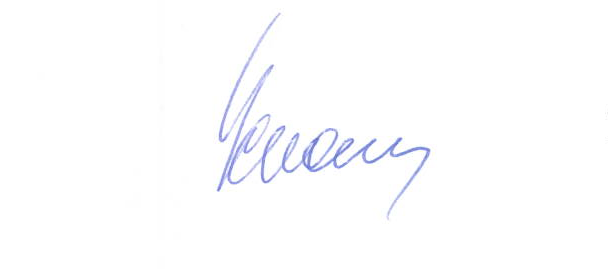 Директор            									       Е.В. Хромин02.11.2016№452О присвоении спортивного разряда